 1917 - ФЕВРАЛЬСКАЯ РЕВОЛЮЦИЯ В РОССИИ  В ФОТОГРАФИЯХ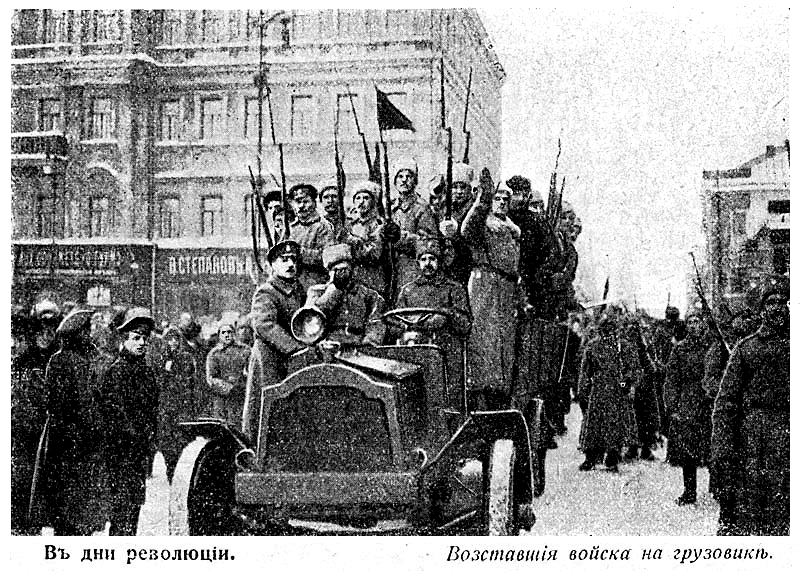 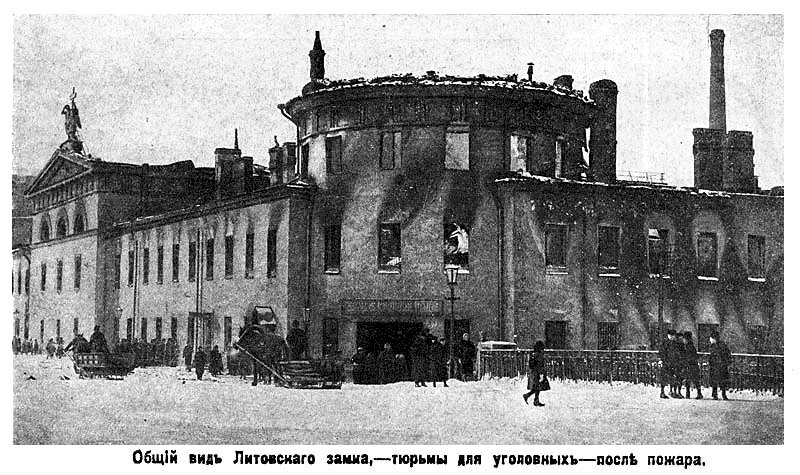 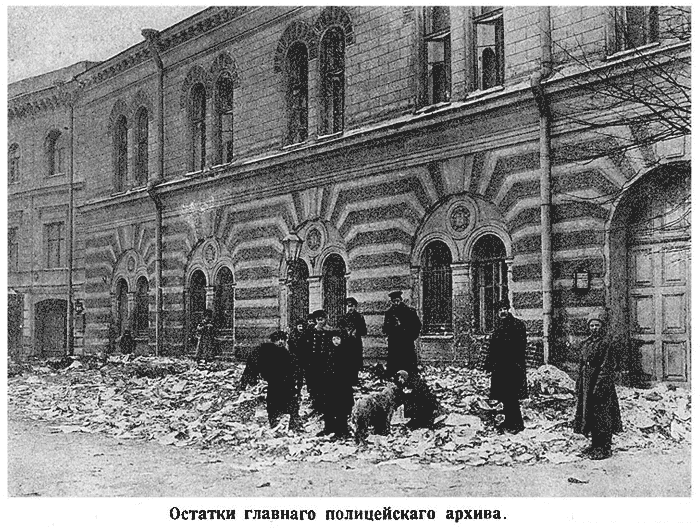 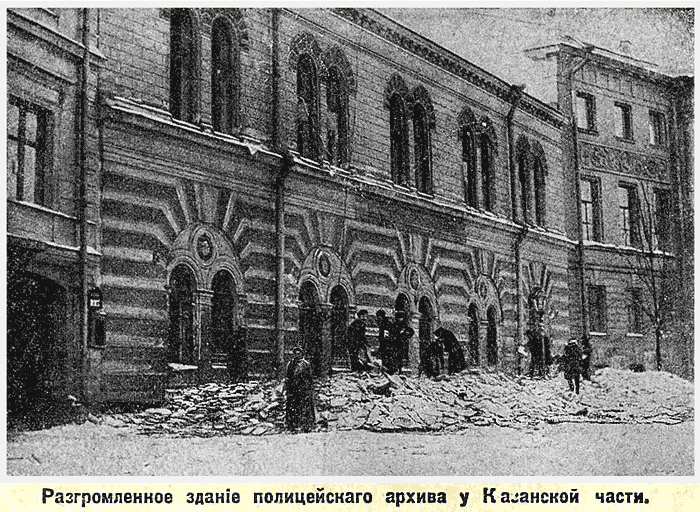 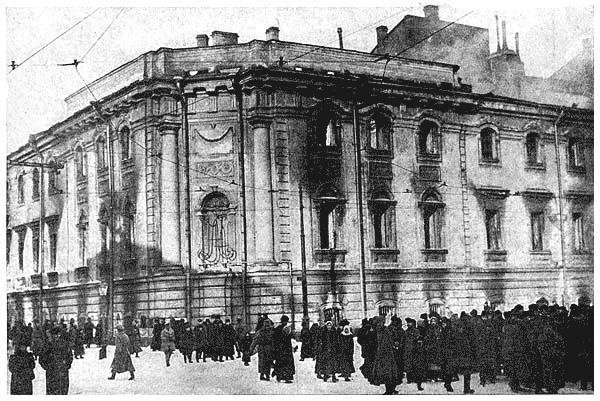 Сожженное здание окружного суда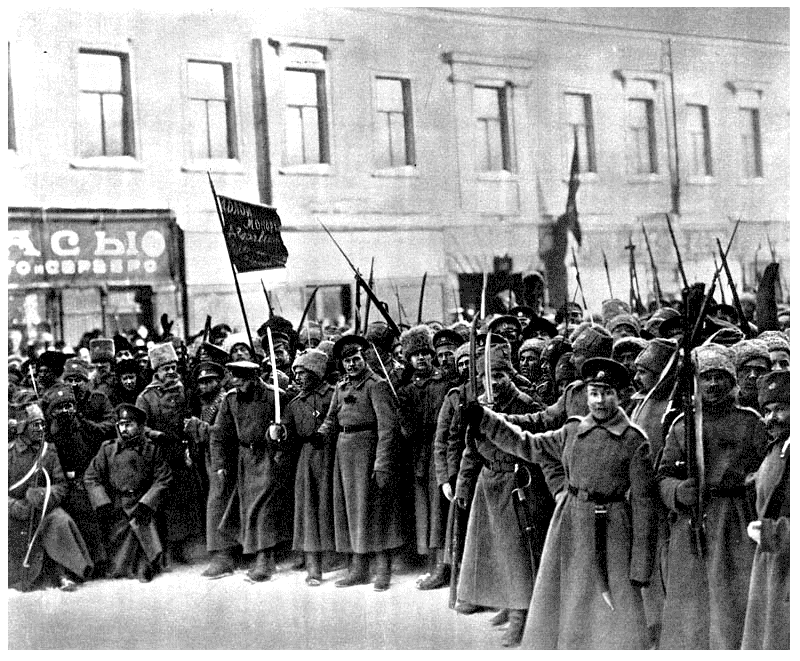 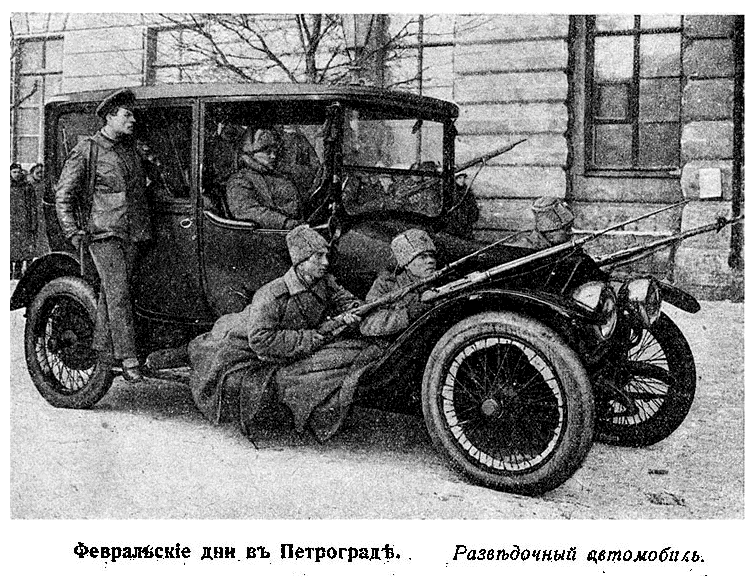 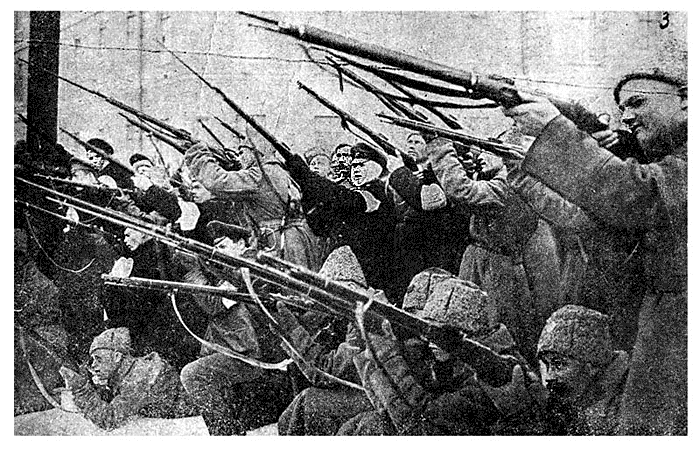 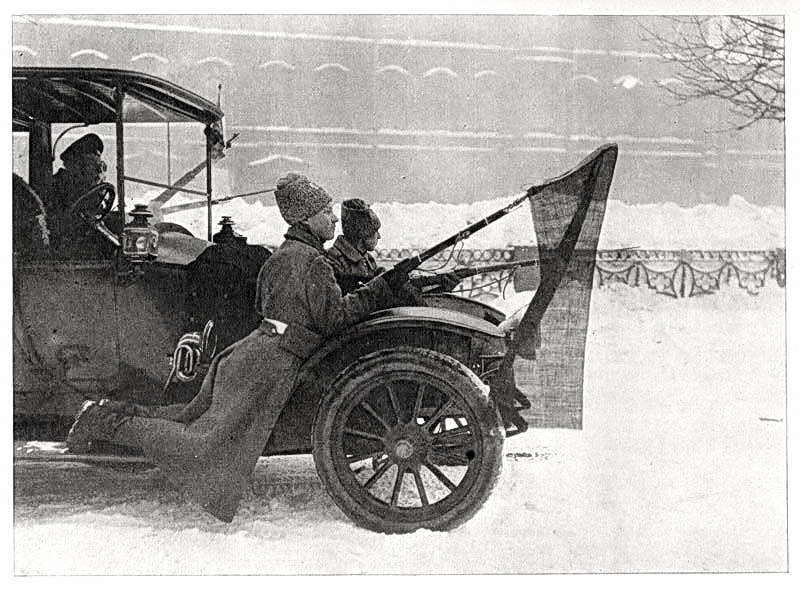 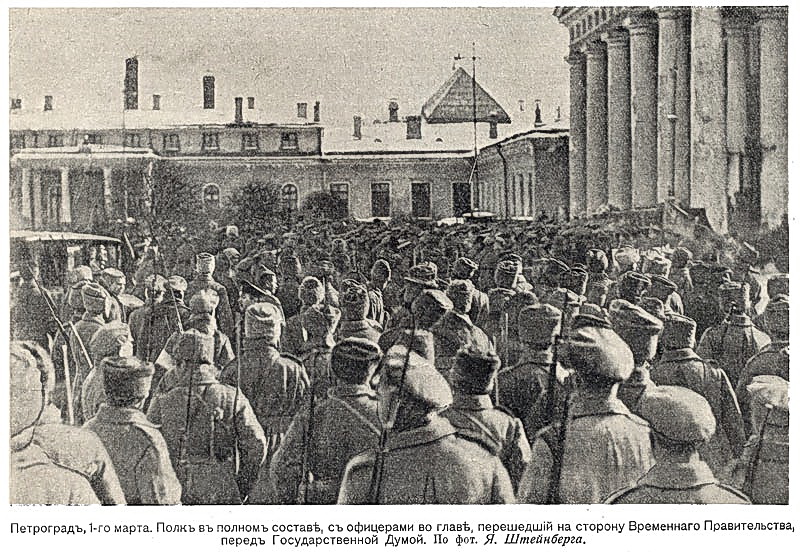 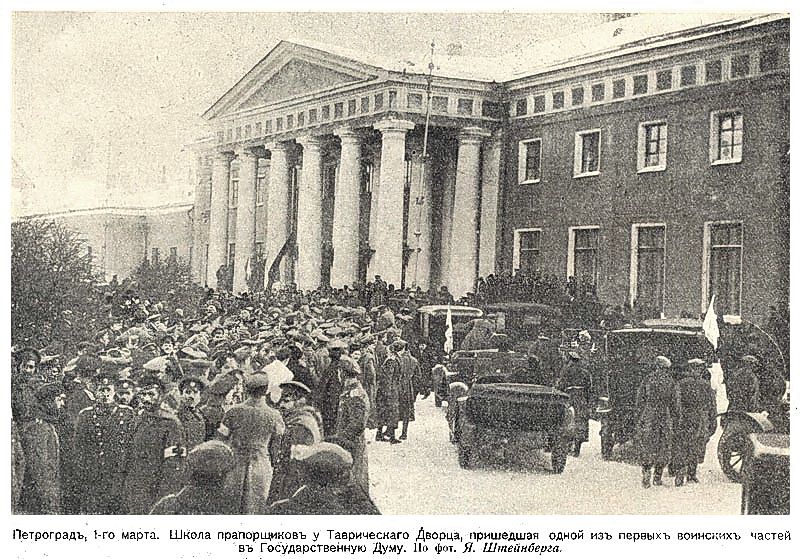 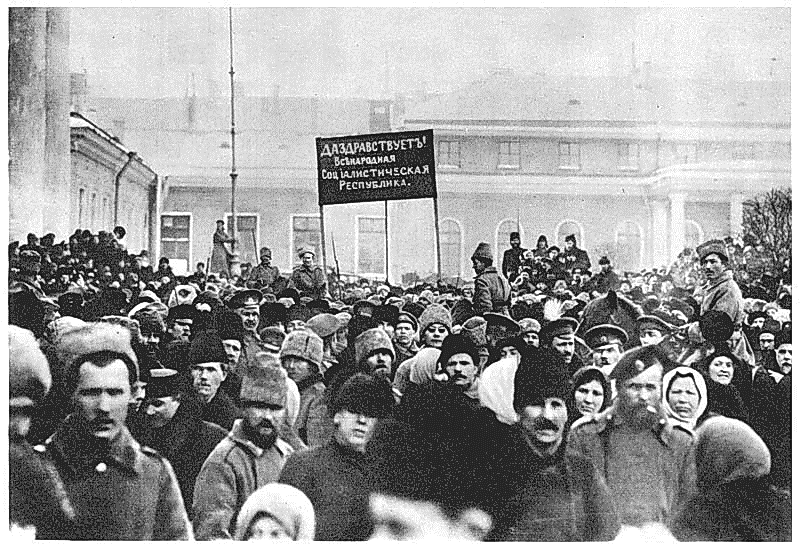 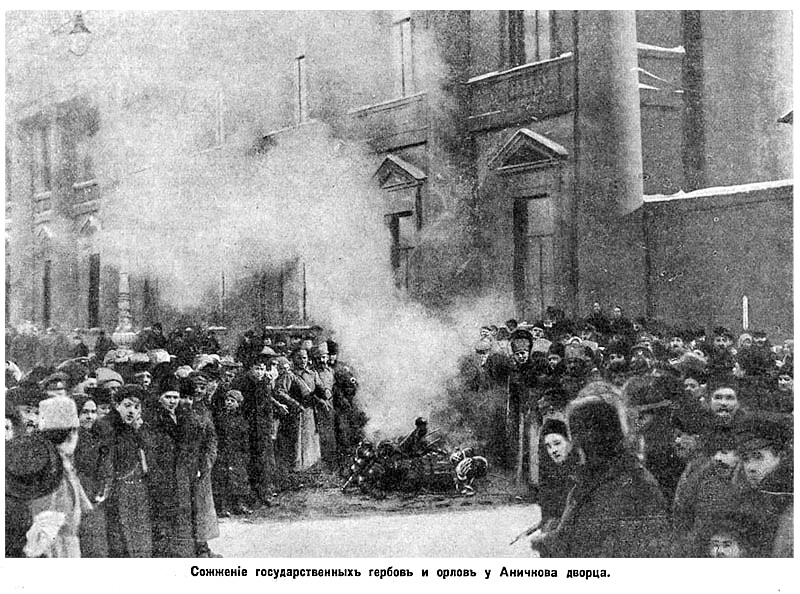 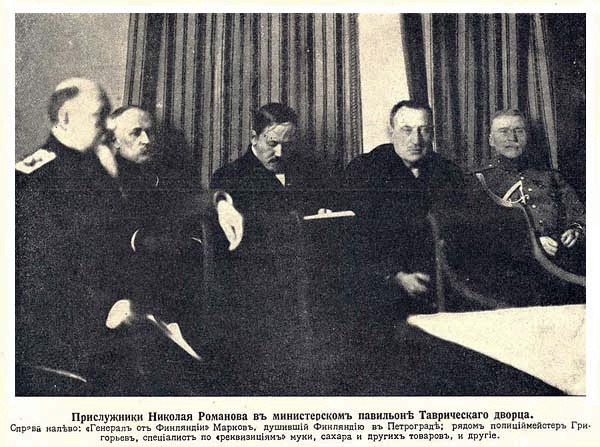 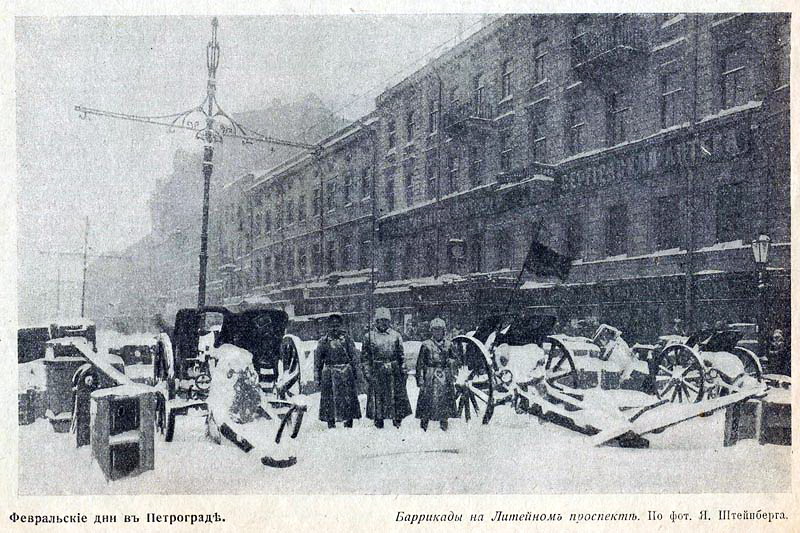 